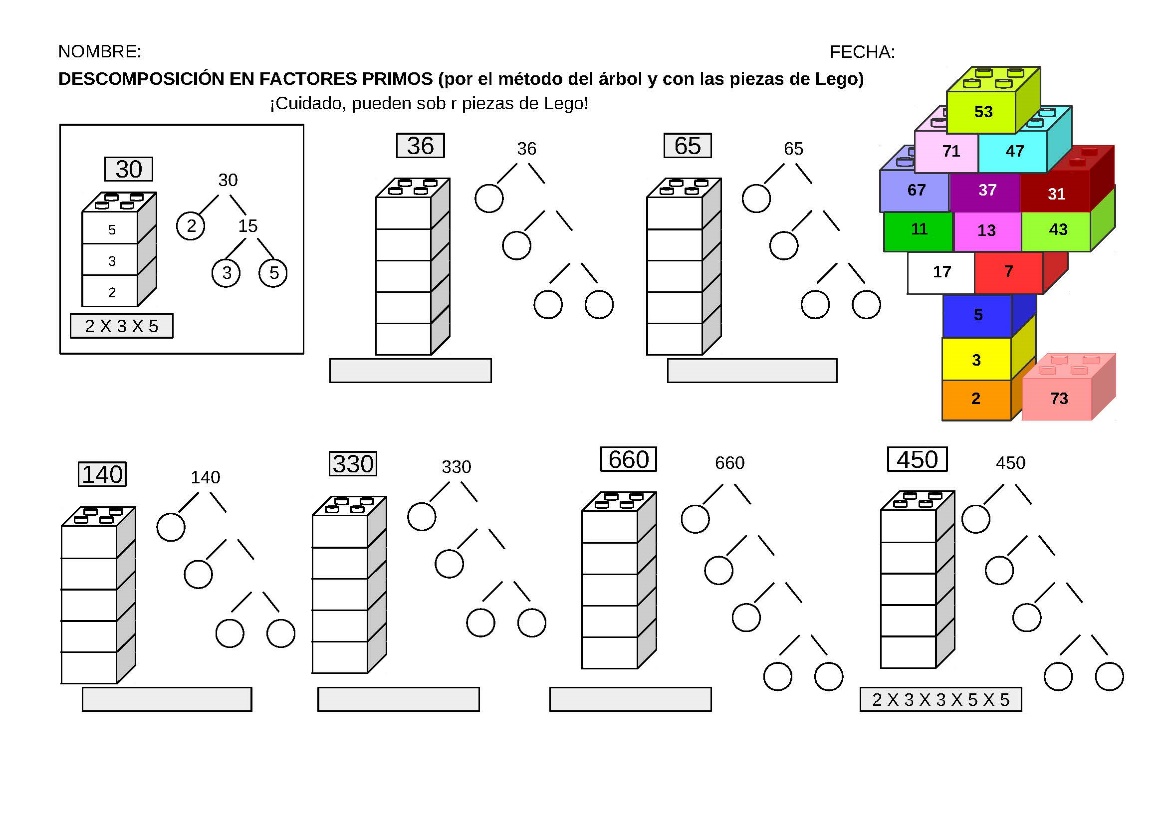 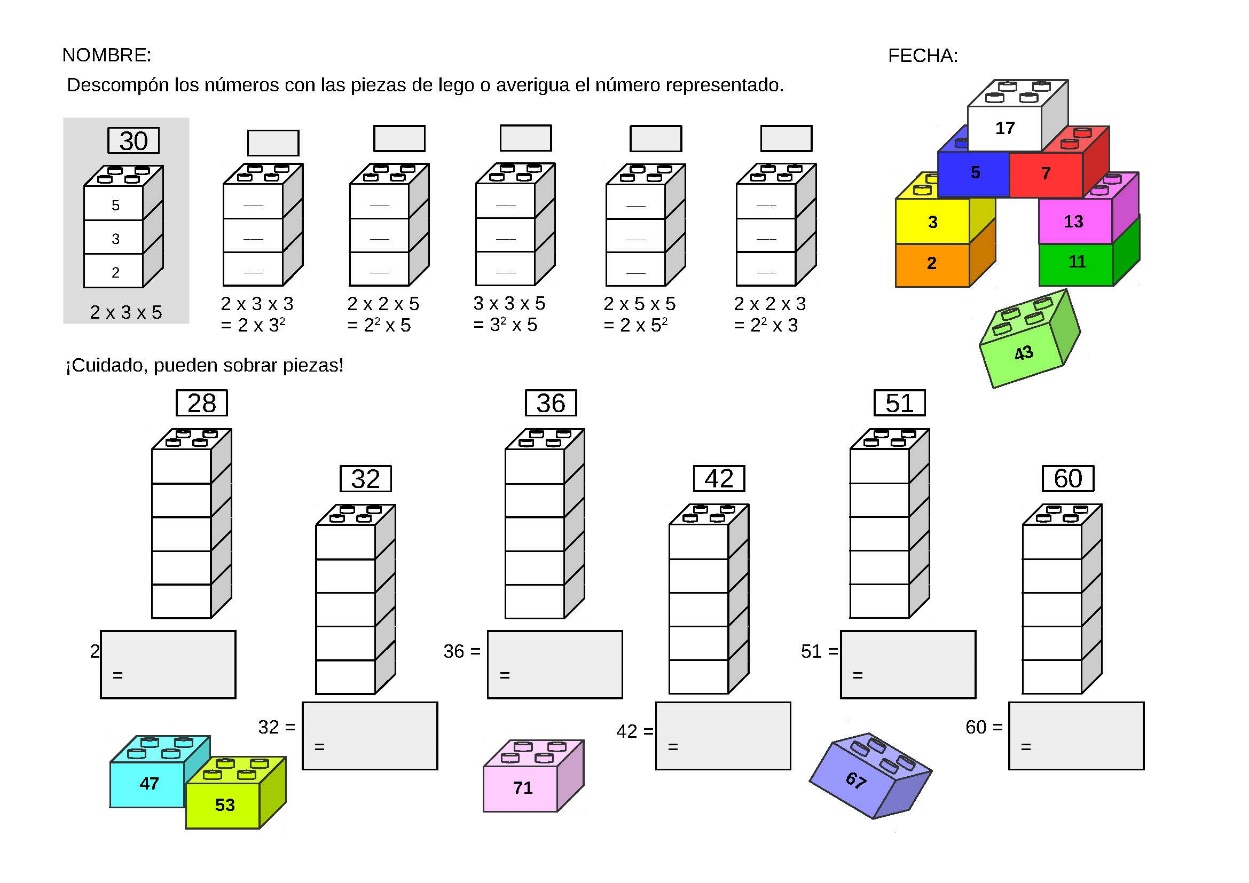 ALUMNADO: CICLO Y CURSOCOMPETENCIAS TRABAJADASCRITERIOS/INDICADORESMúltiplos y divisores.5º a de primaria. 16 alumnos y alumnasComunicación lingüística.Competencia matemática y competencias básicas en ciencia y tecnología.Conciencia y expresiones culturales.Aprender a aprender.Sentido de la iniciativa y espíritu emprendedor.C.E.3.6MAT.3.6.1C.E.3.5.MAT.3.5.2MAT.3.5.1.MAT.3.5.3MAT.3.5.5.TEMPORALIZACIÓNMATERIALES NECESARIOSINSTRUMENTOS DE EVALUACIÓN3 semanasTarjetas de elaboración propia, con familias de múltiplos y divisores. Fichas de trabajo alusivas al contenido.Construcciones de Lego.Pizarras individuales del alumnado borrables.Listas de cotejo.Escalas de observaciónRúbricas de los dos criterios evaluables.DESCRIPCIÓN GENERALTAREA(S) A DESARROLLAROTROS ASPECTOS A CONSIDERARPara comenzar el trabajo de múltiplos y divisores, y entender el concepto, seguimos usando el método CEMA. Comenzamos con una baraja de cartas de múltiplos y divisores (en ellas solo aparecen los números y colores asociados a cuál trabajan múltiplos y cuáles divisores). Y se crean estaciones de trabajo para hacer juegos con las cartas.En la segunda semana, se comienza el trabajo con las fichas de lego, donde se trabajan los conceptos de potencias, m.c.m. y m.c.d. Además de reforzar múltiplos y divisores con otros materiales. En la primera semana, se trabajan los conceptos de múltiplos y divisores de forma manipulativa con las cartas creadas. Además de varias fichas de trabajo.  Se realizan cuatro juegos con las barajas (4 estaciones de trabajo) para desarrollar los conceptos.En la segunda semana, se trabajan con las piezas de legos. A cada pieza se le da un valor numérico. Durante dos semanas, y al empezar la clase de matemáticas, el alumnado va saliendo durante diez minutos, a realizar un múltiplo, divisor o descomposición factorial, con las piezas y explicándoselo a los compañeros. Así, cada día se repasa y vamos aumentando los conceptos a trabajar, de máximo común divisor y mínimo común múltiplo, y potencias.El cálculo mental, es una tarea que vamos desarrollando con cada una de las sesiones de trabajo, fomentándolo y teniéndolo presente en el trabajo diario del aula. Fichas representativas de los legos para los conceptos trabajados. Se hacían cada dos días. Abajo, una muestra de una de las fichas. Fomento del trabajo grupal en grupos cooperativos y escucha activa.Evaluación por estaciones de trabajo.